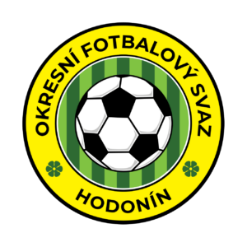 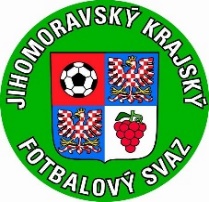 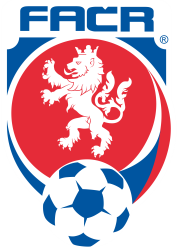 TURNAJ VÝBĚRŮ OFSKATEGORIE U13venkovní FINÁLE MOS JmKFS žákovských výběrů U13 pořádané pod 
záštitou hejtmana JMK Jana Grolicha
Propozice:
Datum konání: 	čtvrtek – 13. dubna 2023Pořadatel:	OFS Hodonín a KM JmKFSMísto konání:	Fotbalový areál TJ Baník Šardice (Šardice 785, 69613)Doprava:	Dopravu si hradí všechny výpravy ze svého rozpočtuObědy:	Obědy si hradí všechny výpravy ze svého rozpočtu. 
                                          Obědy je nutné nahlásit do 6. 4. 2023 
                                          na e-mail: tomas.synek.ts@gmail.com
Hrací doba:	2 x 20 minutRozhodčí: 	Deleguje KR OFS HodonínSraz účastníků:	9:00 hodinPředpis: 	Hraje se podle pravidel fotbalu mladších žáků a těchto propozicHerní systém: 	Turnaj se hraje o 4 účastnících v malém i velkém finálePočet hráčů:	8 + 1, každý s každým
                                          Velké finále – 4 účastníci (hrací plocha č. 1)
                                          Malé finále – 4 účastníci (hrací plocha č. 2)Podmínky účasti:	Vedoucí družstva předloží soupisku hráčů max. 16 + 2
                                          Na turnaji nesmí startovat hráči soutěže SpSMO pořadí rozhoduje:	Počet bodů / vzájemné utkání / rozdíl skóre / vstřelené branky 
                                          obdržené branky / Pokutové kopyPořadatelský tým: Tomáš Synek – GTM OFS Hodonín a KM OFS Hodonín - (736 612 400)
Michal Valdes – KM OFS Hodonín
Viktor Jung – KM OFS HodonínKATEGORIE U13VELKÉ FINÁLE – hrací plocha č. 1


MALÉ FINÁLE – hrací plocha č. 2ČASOVÝ HARMONOGRAM UTKÁNÍ10:00	VF	OFS Vyškov  – OFS Břeclav		hrací plocha č. 1
10:00	MF	OFS Hodonín – MěFS Brno		hrací plocha č. 2
10:50	VF	OFS Blansko – OFS Znojmo		hrací plocha č. 1
10:50	MF	OFS Brno venkov – JmKFS dívky	hrací plocha č. 211:40	VF	OFS Břeclav – OFS Blansko		hrací plocha č. 1
11:40	MF	MěFS Brno – OFS Brno venkov	hrací plocha č. 212:30	VF	OFS Znojmo – OFS Vyškov		hrací plocha č. 1
12:30	MF	JmKFS dívky – OFS Hodonín		hrací plocha č. 213:20	VF	OFS Znojmo – OFS Břeclav		hrací plocha č. 1
13:20	MF	JMKFS dívky – MěFS Brno		hrací plocha č. 214:10	VF	OFS Vyškov – OFS Blansko		hrací plocha č. 1
14:10	MF	OFS Hodonín – OFS Brno venkov	hrací plocha č. 2SOUPISKA HRÁČŮOFS: ___________________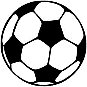 OFS BřeclavOFS ZnojmoOFS 
BlanskoOFS VyškovSkóreBodyPořadíOFS BřeclavOFS ZnojmoOFS 
BlanskoOFS 
VyškovMěFS 
BrnoJmKFS dívkyOFS Brno venkovOFS 
HodonínSkóreBodyPořadíMěFS 
BrnoJmKFS dívkyOFS Brno venkovOFS 
HodonínČíslo dresuJméno a příjmeníRočníkMateřský klubJméno a příjmeníTrenérTrenérVedoucí mužstva